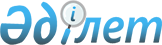 Об утверждении форм заявлений на регистрацию в целях осуществления деятельности реабилитационного и (или) конкурсного управляющих, и (или) администратора внешнего наблюдения, снятие с регистрации, внесение изменений в данные зарегистрированного лица, подтверждения в регистрации и отказа в регистрации
					
			Утративший силу
			
			
		
					Приказ Министра финансов Республики Казахстан от 28 октября 2011 года № 545. Зарегистрирован в Министерстве юстиции Республики Казахстан 28 ноября 2011 года № 7309. Утратил силу приказом Министра финансов Республики Казахстан от 3 июня 2013 года № 259      Сноска. Утратил силу приказом Министра финансов РК от 03.06.2013 № 259.      В соответствии с подпунктом 23-1) статьи 10-2 Закона Республики Казахстан от 21 января 1997 года «О банкротстве», ПРИКАЗЫВАЮ:



      1. Утвердить:



      1) форму заявления на регистрацию в целях осуществления деятельности реабилитационного и (или) конкурсного управляющих и (или) администратора внешнего наблюдения согласно приложению 1 к настоящему приказу;



      2) форму заявления на снятие с регистрации лица, зарегистрированного в целях осуществления деятельности реабилитационного и (или) конкурсного управляющих и (или) администратора внешнего наблюдения согласно приложению 2 к настоящему приказу;



      3) форму заявления о внесении изменений в данные лица, зарегистрированного в целях осуществления деятельности реабилитационного и (или) конкурсного управляющих и (или) администратора внешнего наблюдения согласно приложению 3 к настоящему приказу;



      4) форму подтверждения о регистрации лица, имеющего право осуществления деятельности реабилитационного и (или) конкурсного управляющих и (или) администратора внешнего наблюдения согласно приложению 4 к настоящему приказу;



      5) форму отказа в регистрации на осуществление деятельности реабилитационного и (или) конкурсного управляющих и (или) администратора внешнего наблюдения согласно приложению 5 к настоящему приказу.



      2. Комитету по работе с несостоятельными должниками Министерства финансов Республики Казахстан (Усенова Н.Д.) обеспечить:



      1) государственную регистрацию настоящего приказа в Министерстве юстиции Республики Казахстан;



      2) официальное опубликование настоящего приказа после его государственной регистрации в Министерстве юстиции Республики Казахстан;



      3) размещение настоящего приказа на официальном интернет-ресурсе Министерства финансов Республики Казахстан.



      3. Контроль за исполнением настоящего приказа возложить на вице-министра финансов Шукпутова А. М.



      4. Настоящий приказ подлежит официальному опубликованию и вводится в действие с 30 января 2012 года.      Министр финансов

      Республики Казахстан                       Б. Жамишев

Приложение 1            

к приказу Министра финансов      

Республики Казахстан         

от 28 октября 2011 года № 545    Форма            

Комитет по работе                  

с несостоятельными должниками      

Министерства финансов                  

Республики Казахстан               

от _______________________________

(полностью Ф.И.О.) 

__________________________________

(адрес фактического места жительства,

контактные телефоны) 

ЗАЯВЛЕНИЕ

на регистрацию в целях осуществления деятельности

реабилитационного и (или) конкурсного управляющих и (или)

администратора внешнего наблюдения      Прошу произвести регистрацию в целях осуществления деятельности

в качестве __________________________________________________________

        (реабилитационного и (или) конкурсного управляющих, и (или)

администратора внешнего наблюдения - по выбору заявителя)

на территории ________ ________________________ Республики Казахстан.

      (указать не более одной области, города Астаны, Алматы)

      Сведения о физическом лице:

      1. Число, месяц, год рождения _______________________________

      2. Данные документа, удостоверяющего личность

_____________________________________________________________________

      (серия, №, кем и когда выдан)

      3. ИИН ________________________________________________________

      4. Образование (высшее экономическое и (или) юридическое)

_____________________________________________________________________

      (№. дата выдачи диплома, наименование учебного заведения,

специальность)

      5. Свидетельство о регистрации в качестве индивидуального

предпринимателя ______________________________________

                          (№, кем и когда выдано)

      6. Сведения, подтверждающие прохождение подготовки по

осуществлению деятельности реабилитационного, конкурсного

управляющих, администратора внешнего наблюдения

_____________________________________________________________________

      (наименование документа, серия. №, кем и когда выдан

      7. Место работы _______________________________________________

      8. Место жительство ___________________________________________

      9. Почтовый адрес _____________________________________________

_____________________________________________________________________

      (указывается для получения уведомления о назначении).

      10. Сведения о наличии опыта работы не менее трех лет в одной

из следующих сфер деятельности: экономической, финансовой,

учетно-аналитической, контрольно-ревизионной, правовой либо в

должности первого руководителя юридического лица ___________________

_____________________________________________________________________

      (должность, наименование организации, период работы)

      11. Сведения о наличии/отсутствии судимости

_____________________________________________________________________

      12. Сведения о нахождении на учете в наркологическом и

психиатрическом диспансерах _________________________________________

      13. Адрес электронной почты (E-mail) __________________________

      14. Прилагаемые документы:

      1) копия документа, удостоверяющего личность;

      2) копии дипломов о высшем юридическом и (или) экономическом образовании;

      3) копия документа, выданного организацией образования, подтверждающего прохождение подготовки по осуществлению деятельности реабилитационного, конкурсного управляющих, администратора внешнего наблюдения;

      4) копия свидетельства о регистрации в качестве индивидуального предпринимателя;

      5) копии документов, подтверждающих трудовую деятельность, в том числе стаж работы;

      6) справка об отсутствии судимости, выданная по месту жительства заявителя не ранее чем за месяц до ее представления;

      7) медицинские справки, выданные наркологическим и психиатрическим диспансерами по месту жительства заявителя не ранее чем за месяц до их представления.

      Примечание: в уполномоченный орган представляются копии документов одновременно с оригиналами для сверки либо нотариально засвидетельствованные копии документов.      ____________ ____________________________________

         (подпись)            (Ф.И.О.)      «___»_____________ 20 __ год.

            (дата)

Приложение 2      

к приказу Министра финансов 

Республики Казахстан   

от 28 октября 2011 года № 545Форма      

Комитет по работе      

с несостоятельными должниками

Министерства финансов      

Республики Казахстан      

от _______________________

(полностью Ф.И.О.) 

___________________________

(адрес фактического места жительства,

контактные телефоны) 

ЗАЯВЛЕНИЕ

на снятие с регистрации лица, зарегистрированного в целях

осуществления деятельности реабилитационного и (или)

конкурсного управляющих и (или) администратора внешнего

наблюдения      В соответствии с Законом Республики Казахстан от 21 января 1997

года «О банкротстве», прошу снять с регистрации _____________________

____________________________________________________________________,

                              (Ф.И.О.)

прошедшего регистрацию в целях осуществления деятельности в качестве

_____________________________________________________________________

(реабилитационного и (или) конкурсного управляющих, и (или)

администратора внешнего наблюдения)

на территории _______________________________________________________

                  (указать область, города Астана, Алматы)

Республики Казахстан «___» _________ 20 ____ года № _______, в связи

_____________________________________________________________________

                              (основание)      _____________ ______________________________________

        (подпись)            (Ф.И.О.)      «___» _____________ 20 __ год.

               (дата)

Приложение 3      

к приказу Министра финансов 

Республики Казахстан      

от 28 октября 2011 года № 545 Форма      

Комитет по работе      

с несостоятельными должниками 

Министерства финансов      

Республики Казахстан      

от _______________________   

(полностью Ф.И.О.)       

___________________________   

(адрес фактического места жительства,

контактные телефоны) 

ЗАЯВЛЕНИЕ

о внесении изменений в данные лица, зарегистрированного в целях

осуществления деятельности реабилитационного и (или)

конкурсного управляющих, и (или) администратора внешнего

наблюдения      Прошу внести изменения в данные _______________________________

_____________________________________________________________________

                              (Ф.И.О.)

зарегистрированного в целях осуществления деятельности в качестве

_____________________________________________________________________

(реабилитационного и (или) конкурсного управляющих, и (или)

администратора внешнего наблюдения)

на территории __________________________________ Республики Казахстан

      (указать область, города Астаны, Алматы)

«___» __________ 20 _____ года № _____, а именно: ___________________

      (дата, № регистрации)

_____________________________________________________________________

_____________________________________________________________________

(указываются сведения подлежащие изменению в заявлении о регистрации)      _____________ ______________________________________

      (подпись)             (Ф.И.О.)      «___» _____________ 20 __ год.

            (дата)

Приложение 4      

к приказу Министра финансов 

Республики Казахстан 

от 28 октября 2011 года № 545 Форма             

ПОДТВЕРЖДЕНИЕ

о регистрации лица, имеющего право осуществления деятельности

реабилитационного и (или) конкурсного управляющих, и (или)

администратора внешнего наблюдения«___» __________ 20 __ года                              № ________      В соответствии с Законом Республики Казахстан от 21 января 1997

года «О банкротстве», Комитет по работе с несостоятельными должниками

Министерства финансов Республики Казахстан подтверждает Вашу

_____________________________________________________________________

                              (Ф.И.О.)

      регистрацию в качестве лица, имеющего право осуществлять деятельность

_____________________________________________________________________

(реабилитационного и (или) конкурсного управляющих, и (или)

администратора внешнего наблюдения)

на территории _________________________________ Республики Казахстан.

            (область, города Астана, Алматы)

      Примечание: В соответствии с Законом Республики Казахстан от 21 января 1997 года «О банкротстве» при изменении данных, указанных в заявлении о регистрации, лицо, зарегистрированное в уполномоченном органе, обязано сообщить об изменениях в уполномоченный орган в течение десяти рабочих дней.      Председатель Комитета

      (Заместитель Председателя Комитета) ___________ ______________

                                          (подпись)      (Ф.И.О.)

                                                м.п.      Подтверждение получил _______________  ____________________

                             (подпись, дата)      (Ф.И.О.)

      Подтверждение вручено _______________ _________________________

                            (подпись, дата)(Ф.И.О.,должностного лица                                              Комитета)

      Подтверждение отправлено ______________________________________

                                    (дата, отправки)

Приложение 5      

к приказу Министра финансов

Республики Казахстан 

от 28 октября 2011 года № 545 Форма       

ОТКАЗ

в регистрации на осуществление деятельности реабилитационного и

(или) конкурсного управляющих и (или) администратора внешнего

наблюдения«___» __________ 20 ___ года                             № __________      В соответствии с Законом Республики Казахстан от 21 января 1997

года «О банкротстве», Комитет по работе с несостоятельными должниками

Министерства финансов Республики Казахстан отказывает Вам

____________________________________________________________________

                              (Ф.И.О.)

в регистрации на осуществление деятельности

____________________________________________________________________

(реабилитационного и (или) конкурсного управляющих и (или) администратора внешнего наблюдения)

в связи ____________________________________________________________

                        (основание отказа)      Председатель Комитета

      (Заместитель Председателя Комитета)_________ ______________

                                        (подпись)     (Ф.И.О.)

                                               м.п.      Отказ получил ______________ ________________________________

                  (подпись, дата)            (Ф.И.О.)

      Отказ вручен ______________ ________________________________

                  (подпись, дата)(Ф.И.О., должностного лица Комитета)

      Отказ отправлен _______________________________________________

                              (дата, отправки)
					© 2012. РГП на ПХВ «Институт законодательства и правовой информации Республики Казахстан» Министерства юстиции Республики Казахстан
				